CÓMO TALLAR MADERA BALSAESCRITO POR NICOLE BYERLY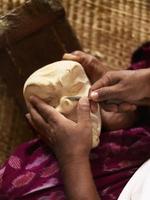 La madera balsa es una de las maderas más fáciles de trabajar. Es una opción confiable para la creación de modelos de madera y estructuras, ya que es muy blanda y suave. Para tallar la madera balsa se requiere un cuchillo afilado X-Acto y algo de paciencia, con el fin de crear un producto final agradable.Nivel de dificultad:FácilNecesitarásUn cuchillo de tallar, una cuchilla X-Acto o un BisturíUna reglaUn lápizUn papel de lija de grano 120, 320 y 400Dibuja el diseño que quieras tallar en la madera balsa con un lápiz.Utiliza una navaja X-Acto,  un cuchillo de tallar o un bisturí para cortar el diseño en la madera balsa. Haz los trazos en contra de una regla cuando encuentres algún tramo recto.Mantén la cuchilla X-Acto con una ligera inclinación y talla alrededor de los bordes del diseño. Esto suavizará la curva de los bordes, creando una apariencia más realista para el diseño.Voltea la estructura y deposítala sobre una superficie plana. Utiliza la hoja con un ángulo nuevamente, apoyándote para manejar la cuchilla X-Acto contra el centro del objeto. Corta alrededor de los bordes de este lado para crear un punto a lo largo de los bordes. Esto puede repetirse en cualquier lugar donde desees un borde curvado.Inserta la punta del cuchillo en cualquier parte del diseño que no necesite ser atravesado y talla una delgada línea alrededor de cada elemento del diseño. Evita pasar la hoja a través de la madera de balsa.Talla una línea de borde a borde de cada elemento de diseño que estés creando en la estructura. Tira suavemente de los bordes de la línea para eliminar todo el interior de cada elemento del diseño. Esto es especialmente útil cuando se tallan los ojos en una cara de madera balsa, por ejemplo, sin atravesarla de lado a lado.Conforma los bordes del diseño con papel de lija de grano 120. Lija suavemente alrededor de los bordes de la curva de la talla en un diseño fluido. La madera balsa es extremadamente blanda, lo que permite alcanzar resultados rápidos con una lija suave.Lija alrededor de las impresiones estructurales que se formaron en los pasos 5 y 6. Utiliza el papel de lija con cuidado y evita presionar demasiado la madera, ya que puede provocarse una rotura en el diseño.